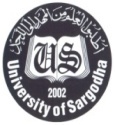           TENDER NOTICE          Sub Campus Mianwali        University of SargodhaSub Campus Mianwali University of Sargodha intends to purchase the following items. Interested firms registered with Income Tax / GST departments  having relevant experience may send their tenders, up to 08-05-2017 at 01:00 P.M. and will be opened on same day at 02:30 P.M. in the presence of representatives of the firms in Director office Sub Campus Mianwali University of Sargodha.                                             Terms and ConditionsDetailed Tender documents are available immediately from the Director office Sub Campus Mianwali University of Sargodha after the publication of tender notice on producing demand draft (Non-Refundable) of above mentioned amount in favor of Treasurer, University of Sargodha. Tender documents can also be obtained through courier.2% Scheduled Bank CDR (Refundable) of the Estimated Cost in the name of Treasurer, University of Sargodha must be attached with tender. Detailed specifications along with estimated cost are available in the Tender documents.For all correspondence, please use postal address Director, Sub Campus Mianwali, University of Sargodha.For further details please contact on phone No. 0459-920270.     All Firms shall have to follow all terms and conditions issued by University of Sargodha and PPRA from time to time.                         	                                       Chairman                            Purchase Committee                            Sub Campus Mianwali                University of SargodhaSr. NoName of InstrumentsQTYTender Fee1Instruments for Biological Sciences11 ItemsRs.20002Instruments for Chemistry02 ItemsRs.2000